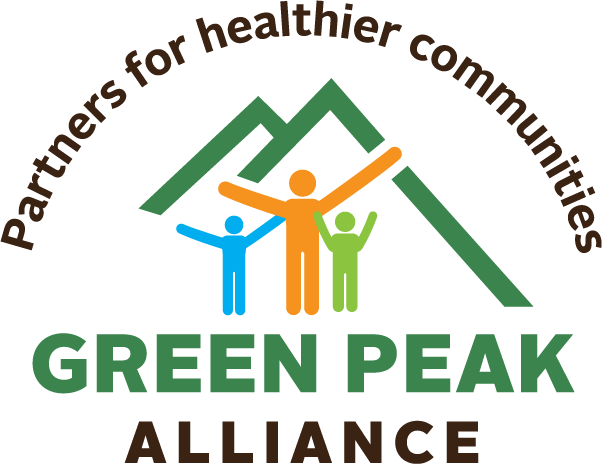 AlcoholTeach prevention at an early age Nurturing relationships with caring adults as early in life as possible can prevent or reverse the damaging effects of toxic stress response that can lead to addiction. Brain connections are built when a child “serves” up a gesture, cry, or babble, and an adult “returns” a response with eye contact, words, or a hug:Share your child’s interest when they point at an object or action.When your child sees an object, state the object’s name. Put words to actions and feelings, as well.Encourage your child with words, facial expressions, or even with motions, such as dancing.You can teach prevention early on: Talk with your kids about staying healthy. Introduce fruits and vegetables as a foundation for a healthy brain and body. Explain that vitamins and medicine are only for specific purposes and should only be given by trusted caregiversParenting small children is rewarding, but it can also be stressful. Consider becoming involved in parent groups in order to share experiences and stresses. If you are in recovery, join a peer support group of other parents in recovery.People who start using alcohol and other substances in their youth are more likely to develop an addiction in adulthood, but prevention can be taught at an early age.People with family members with alcohol use disorders are more likely to develop addiction later in life, but this doesn’t have to be the case.Children who learn about the dangers of underage alcohol use from a parent are 50 percent less likely to experiment than kids who don’t. Learn more: www.greenpeakalliance.orginfo@greenpeakalliance.or